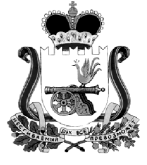 СОВЕТ ДЕПУТАТОВ ХИСЛАВИЧСКОГО ГОРОДСКОГОПОСЕЛЕНИЯ ХИСЛАВИЧСКОГО РАЙОНА СМОЛЕНСКОЙ ОБЛАСТИРЕШЕНИЕот 30.05.2017г.                                                                                                                №76О внесении изменений в Устав Хиславичского городского поселения Хиславичского района Смоленской областиВ целях приведения Устава Хиславичского городского поселения Хиславичского района Смоленской области в соответствие с областным законом от 31.03.2009г. №9-з «О гарантиях осуществления полномочий депутата, члена выборного органа местного самоуправления, выборного должностного лица местного самоуправления в Смоленской области» (в редакции областных законов от 25.02.2016г. №16-з, от 28.10.2016г. №112-з)Совет депутатов Хиславичского городского поселения Хиславичского района Смоленской области РЕШИЛ:1.Внести в Устав Хиславичского городского поселения Хиславичского района Смоленской области (в редакции решений Совета депутатов Хиславичского городского 	поселения Хиславичского района Смоленской области от 01.03.2006г. №3, от 12.11.2008г. №42, от 05.05.2011 №37, от 19.03.2012г. №86, от 25.10.2012г. №109, от 31.10.2013г. №168, от 22.01.2015 №235) следующие изменения:-в статье 25 часть 1 изложить в новой редакции:«1.Депутату, осуществляющему свои полномочия на непостоянной основе:а)гарантируются условия, обеспечивающие осуществление полномочий, в соответствии с решением Совета депутатов Хиславичского городского поселения Хиславичского района Смоленской области;б)может быть предусмотрена денежная выплата на осуществление полномочий, предоставляемая в порядке, установленном решением Совета депутатов Хиславичского городского поселения Хиславичского района Смоленской области (пункт б) части 1 статьи 25 в редакции решения Совета депутатов Хиславичского городского поселения Хиславичского района Смоленской области от 31.10.2013 №168).2.Настоящее решение вступает в силу после дня официального опубликования в газете «Хиславичские известия» после государственной регистрации в Управлении Министерства юстиции Российской Федерации по Смоленской области, за исключением положений, для которых настоящим решением установлены иные сроки вступления их в силу.Глава муниципального образованияХиславичского городского поселенияХиславичского района Смоленской области	                 О.Б.Маханек